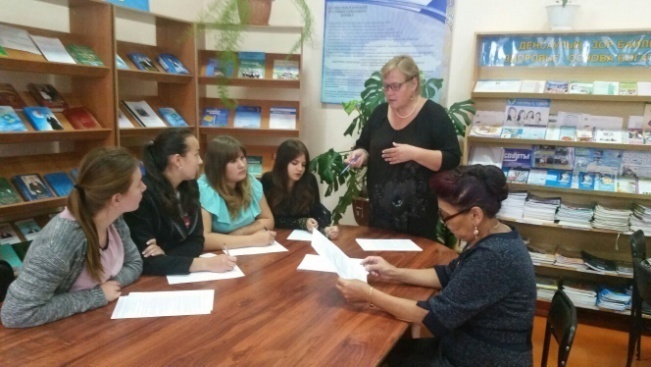 Приложение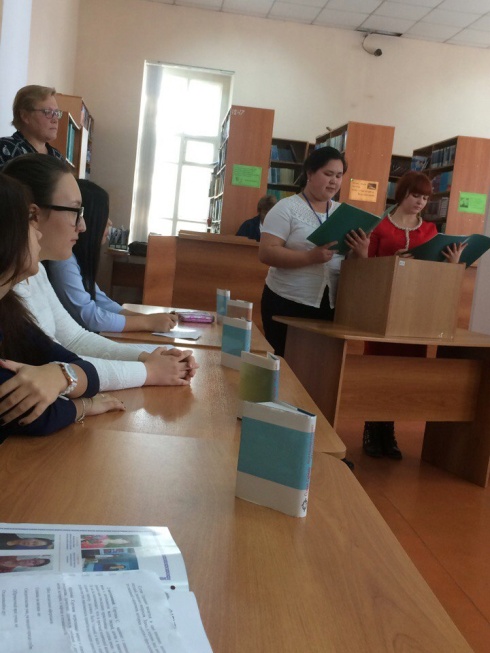                   Заседание Совета библиотеки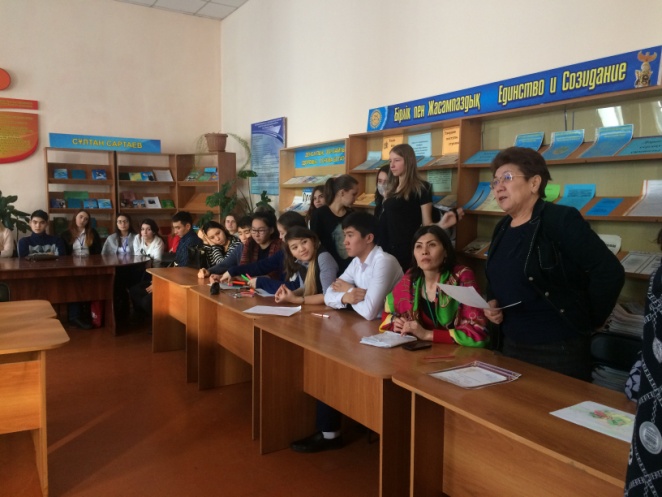 Мероприятие к 90-летию С. Сартаева                                                       подведение итогов викторины «История    современного Казахстана»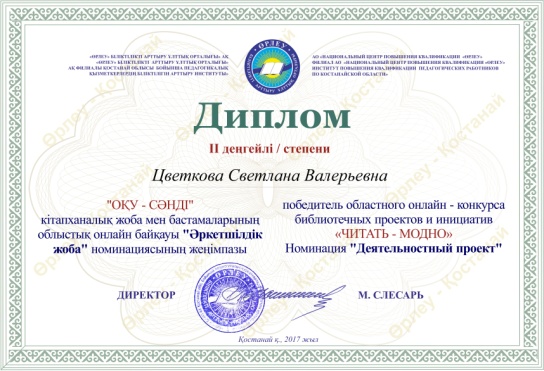 Диплом  2 степени за победу в конкурсе «Читать – модно»